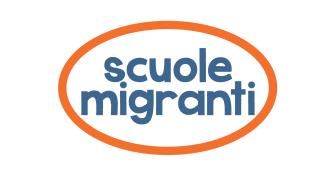 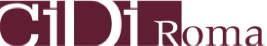 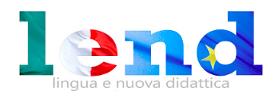 SeminarioCostruire competenze per studiare nella lingua di scolarizzazioneottobre - dicembre 2016 Cidi di Roma, Piazza S. Sonnino, 13 RomaScheda da riempire a cura del volontarioAi sensi della legge n. 675/96 vi informiamo che i dati personali da voi forniti alle nostre associazioni in occasione delle attività culturali e professionali previste dalle attività delle associazioni stesse, potranno formare oggetto da parte nostra di trattamenti automatizzati o manuali nei limiti previsti dalla legge citata.Il sottoscritto ___________________________,  preso atto dell’informativa di cui sopra, CONSENTE AL TRATTAMENTO, alla comunicazione e alla diffusione dei dati personali che lo riguardano, nei limiti indicati nell’informativa stessa.Roma ……………								FirmaCognome Cognome Cognome NomeIndirizzo mailIndirizzo mailIndirizzo mailcellulareAssociazioneAssociazioneAssociazioneAssociazioneStudi: LaureaCertificazione Italiano L2 (Ditals, equivalenti ………………………………..)                                         I livello                         II livello  Altre certificazioni  ……………………………………….……………….. LaureaCertificazione Italiano L2 (Ditals, equivalenti ………………………………..)                                         I livello                         II livello  Altre certificazioni  ……………………………………….……………….. LaureaCertificazione Italiano L2 (Ditals, equivalenti ………………………………..)                                         I livello                         II livello  Altre certificazioni  ……………………………………….………………..Attuale occupazione  studente                             in cerca di lavoro                                   operatore-educatore  insegnante                         altra occupazione                                   pensionatoAttuale occupazione  studente                             in cerca di lavoro                                   operatore-educatore  insegnante                         altra occupazione                                   pensionatoAttuale occupazione  studente                             in cerca di lavoro                                   operatore-educatore  insegnante                         altra occupazione                                   pensionatoAttuale occupazione  studente                             in cerca di lavoro                                   operatore-educatore  insegnante                         altra occupazione                                   pensionatoAnni di volontariato per italiano l2……………..Anni di volontariato per italiano l2……………..Con chi                  ragazzi in età scolare                adulti                              Presso                  scuola        casa famiglia      centri d’accoglienzaCon chi                  ragazzi in età scolare                adulti                              Presso                  scuola        casa famiglia      centri d’accoglienzaMotivazioni (in ordine di importanza) alla  frequenza del corso: ……..………………………………….…………………………………………………….……………………………………………………….……………………………………………………………………………………………………………..Motivazioni (in ordine di importanza) alla  frequenza del corso: ……..………………………………….…………………………………………………….……………………………………………………….……………………………………………………………………………………………………………..Motivazioni (in ordine di importanza) alla  frequenza del corso: ……..………………………………….…………………………………………………….……………………………………………………….……………………………………………………………………………………………………………..Motivazioni (in ordine di importanza) alla  frequenza del corso: ……..………………………………….…………………………………………………….……………………………………………………….……………………………………………………………………………………………………………..Aspettative rispetto al corso: …………………………………………………………………….……………………………………………………………………………………………………………….………..…………………………………………………………………………………………………….………..Aspettative rispetto al corso: …………………………………………………………………….……………………………………………………………………………………………………………….………..…………………………………………………………………………………………………….………..Aspettative rispetto al corso: …………………………………………………………………….……………………………………………………………………………………………………………….………..…………………………………………………………………………………………………….………..Aspettative rispetto al corso: …………………………………………………………………….……………………………………………………………………………………………………………….………..…………………………………………………………………………………………………….………..Sono interessata/o a ricevere informazioni da parte del Cidi e di Lend:               Sì                     NoSono interessata/o a ricevere informazioni da parte del Cidi e di Lend:               Sì                     NoSono interessata/o a ricevere informazioni da parte del Cidi e di Lend:               Sì                     NoSono interessata/o a ricevere informazioni da parte del Cidi e di Lend:               Sì                     No